UNIT 5: HOME SWEET HOMELESSON 2: WHERE IS GIZMO?Dragi učenici,u današnjoj lekciji ćete ponoviti nazive za prostorije i naučit ćete nazive za namještaj.https://carnet-my.sharepoint.com/:v:/g/personal/ivana_sourek_skole_hr/EcS51gdigCtDnGWqnCLaQ0cBcGAtM_keEBrC1cHjkv936Q?e=NPM5IfNapomena za roditelje: dragi roditelji, ovu lekciju ne trebate slati na pregled. Hvala.Video za ovu lekciju možete pogledati na sljedećoj poveznici:U slučaju da ne možete otvoriti i pogledati video lekciju, molim vas da riješite sljedeće zadatke.1 U bilježnicu napišite:SchoolworkWHERE IS GIZMO?2  Nacrtajte i prepišite sljedeće riječi:                        a carpet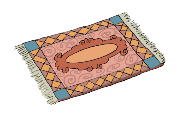         a  sofa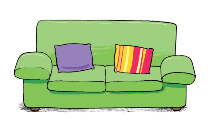    an  armchair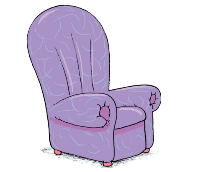          a  fridge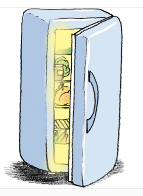    a  cooker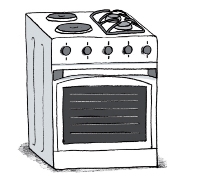      a  sink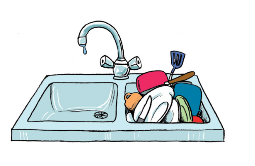           a  dishwasher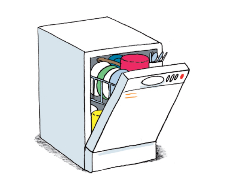      a  bath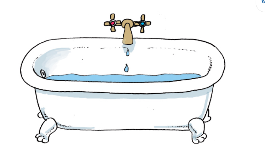         a  toilet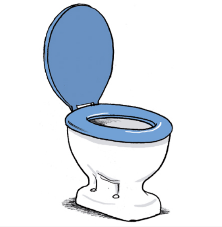        a washbasin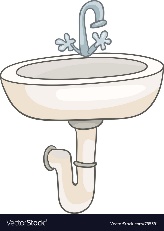      a  washing machine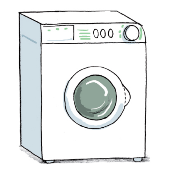      a  TV  set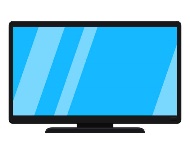          a  wardrobe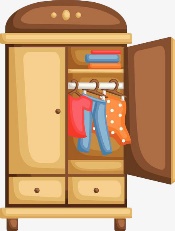         slippers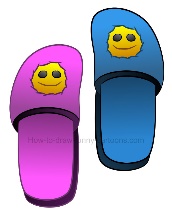 3 Otvorite svoje udžbenike na 54.stranici. Poslušajte zvučni zapis (CD 36), pogledajte slike i pokažite točnu sličicu. Nakon toga ponovno poslušajte zvučni zapis i ponovite riječi za zapisom.4  Riješite 2.zadatak u svojim udžbenicima. Spojite sliku i riječ.5 Gdje je Gizmo? Poslušajte zvučni zapis (CD 37) u 3.zadatku i stavite kvačicom označite sobe  koje čujete na zapisu.6  Sada riješite 4.zadatak. Ponovno pogledajte slike Kiminog doma, pročitaj pitanja u 4.zadatku i zaokružite točan odgovor.